S1. Health status of Ecklonia, Scytothalia and Sargassum cultivated at temperatures from 16 to 30 °C, with (black) or without (white) UVB radiation (triangles: after 1 week; circles: after 2 weeks).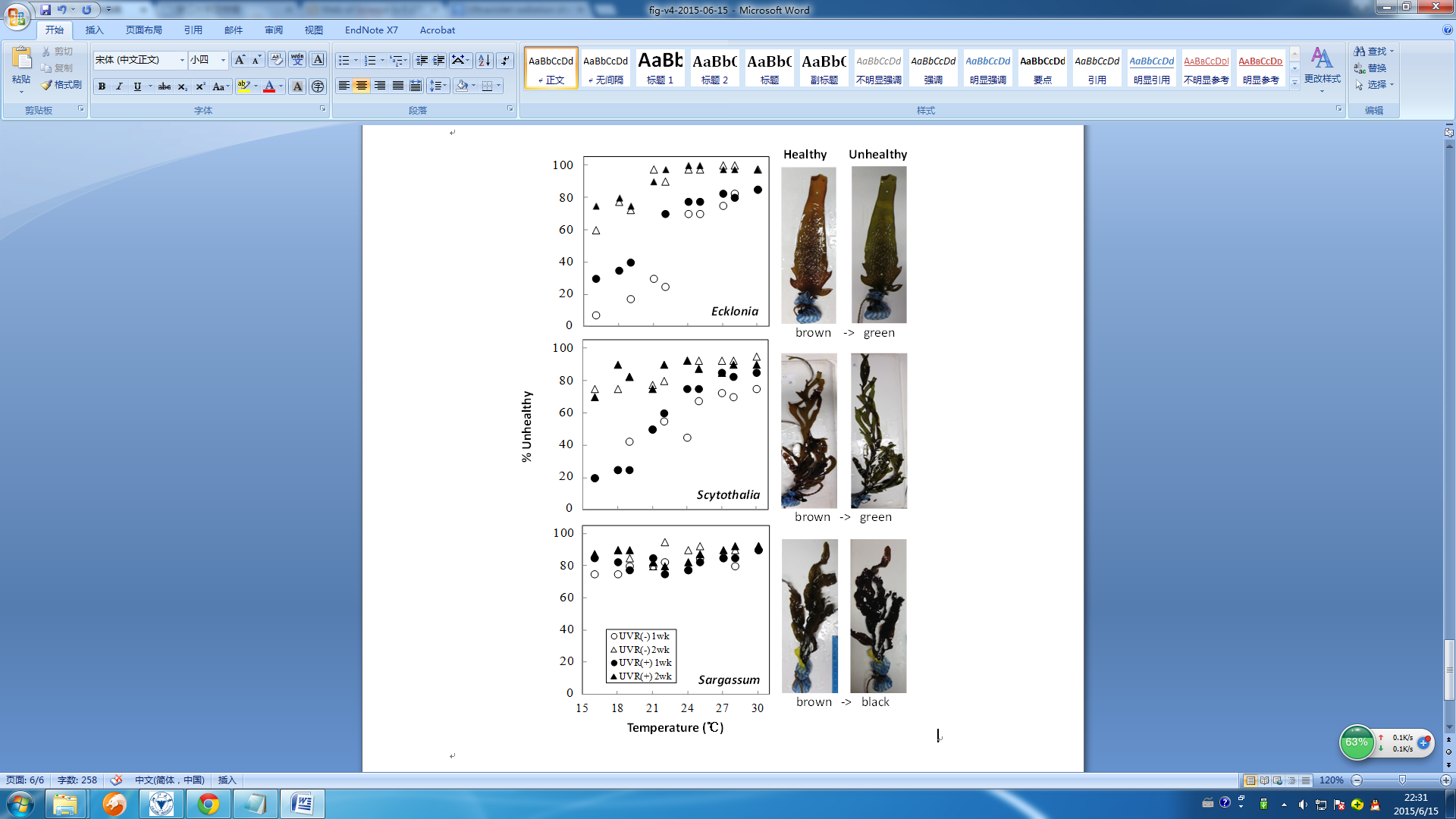 